The Peaceful Pony CIC Referral Form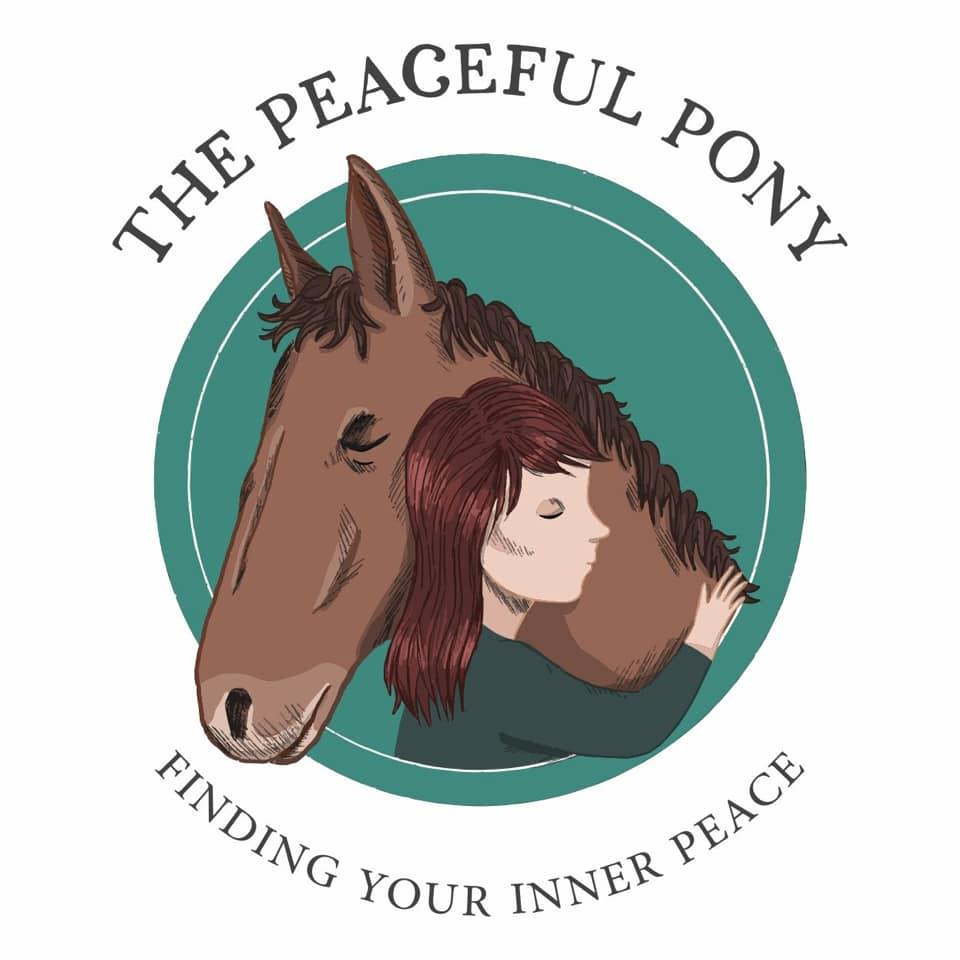 *Referral Date: .....................................Company/Organisation referring client: ...................................................*Name of person referring/self: ……………………………………………………...*Information of client being referred:Name of Client being referred: …………………………………………………………………...Address: ……………………………………………………………………………………………………………………………………………………………………………………………………………...Postcode: …………………………………Date of Birth: …………………………..Contact email:..................................................Contact telephone number:................................................Male/Female: …………………….Language spoken: ………………………………...Parental InformationParental guardian(s) name(s): ……………………………………………………………...Parental Guardian contact telephone number: …………………………………………………………...Parental Guardian Contact email address:…………………………………………………………..*Emergency Contact InformationEmergency Contact name: ………………………………………………………….Emergency Contact telephone number:………………………………………………………………..Health Information:Primary diagnosis:Secondary diagnosis:Any additional diagnosis:Brief current medical history:………………………………………………………………………………………………………………………………*Reason for referral:……………………………………………………………………………………………………………………………..